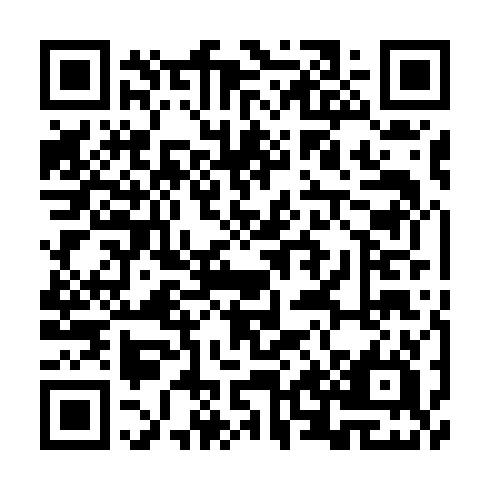 Ramadan times for Nissan Island, Papua New GuineaMon 11 Mar 2024 - Wed 10 Apr 2024High Latitude Method: NonePrayer Calculation Method: Muslim World LeagueAsar Calculation Method: ShafiPrayer times provided by https://www.salahtimes.comDateDayFajrSuhurSunriseDhuhrAsrIftarMaghribIsha11Mon4:404:405:4911:532:555:575:577:0312Tue4:394:395:4911:532:565:575:577:0213Wed4:394:395:4811:532:565:575:577:0214Thu4:394:395:4811:522:575:565:567:0115Fri4:394:395:4811:522:575:565:567:0116Sat4:394:395:4811:522:575:555:557:0017Sun4:394:395:4811:512:585:555:557:0018Mon4:394:395:4811:512:585:555:557:0019Tue4:394:395:4711:512:585:545:546:5920Wed4:384:385:4711:512:595:545:546:5921Thu4:384:385:4711:502:595:535:536:5822Fri4:384:385:4711:502:595:535:536:5823Sat4:384:385:4711:502:595:535:536:5724Sun4:384:385:4711:493:005:525:526:5725Mon4:384:385:4611:493:005:525:526:5726Tue4:374:375:4611:493:005:515:516:5627Wed4:374:375:4611:483:005:515:516:5628Thu4:374:375:4611:483:005:505:506:5529Fri4:374:375:4611:483:005:505:506:5530Sat4:374:375:4611:483:015:505:506:5531Sun4:364:365:4511:473:015:495:496:541Mon4:364:365:4511:473:015:495:496:542Tue4:364:365:4511:473:015:485:486:533Wed4:364:365:4511:463:015:485:486:534Thu4:354:355:4511:463:015:485:486:535Fri4:354:355:4411:463:015:475:476:526Sat4:354:355:4411:463:015:475:476:527Sun4:354:355:4411:453:015:465:466:528Mon4:354:355:4411:453:015:465:466:519Tue4:344:345:4411:453:015:465:466:5110Wed4:344:345:4411:443:025:455:456:51